The Beatitudes at the 10 am Benefice Service 20187th January at St Mary’s, GarsingtonBlessed are the poor in spirit Rev’d Dr Jonathan Arnold, Dean of Divinity at Magdalen College, Oxford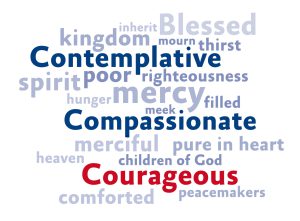 4th February at All Saints’, CuddesdonBlessed are those who mourn Canon Andrew Meynell4th March at St Giles’, HorspathBlessed are the meek Canon Edmund Newey, Sub Dean of Christ Church6th May at St Mary’s GarsingtonBlessed are those who hunger and thirst for righteousness Canon Professor Mark Chapman, Vice Principal of Ripon College Cuddesdon3rd June at All Saints’ CuddesdonBlessed are the merciful Rt. Rev’d Humphrey Southern, Principal of Ripon College Cuddesdon1st July St Giles’, HorspathBlessed are the pure in heartRev’d Ernest Pettengell, Chaplain of Ripon College Cuddesdon5th August at St Mary’s GarsingtonBlessed are the peacemakers Rt Rev’d Colin Fletcher, Bishop of Dorchester2nd September at All Saints’ CuddesdonBlessed are those who are persecuted for righteousness sakeRev’d Dr Emma Pennington, Vicar of Garsington, Cuddesdon and Horspath7th October at St Mary’s, GarsingtonBlessed are you when people revile youVenerable Olivia Graham, Archdeacon of Berkshire